INDICAÇÃO Nº 2151/2017Indica ao Poder Executivo Municipal a instalação de abrigo em ponto de parada de ônibus nas Ruas Lazaro Gonçalves de Oliveira e Ruth Garrido Roque Residencial Bosque das Árvores/ Parque Residencial do Lago.Excelentíssimo Senhor Prefeito Municipal, Nos termos do Art. 108 do Regimento Interno desta Casa de Leis, dirijo-me a Vossa Excelência para indicar que, por intermédio do Setor competente, seja executada a instalação de abrigo em ponto de parada de ônibus nas Ruas Lazaro Gonçalves de Oliveira e Ruth Garrido Roque Residencial Bosque das Árvores/ Parque Residencial do Lago.Justificativa:Este vereador foi procurado por moradores do Bosque das Árvores, estão reivindicando, com urgência, a instalação de abrigo em ponto de parada de ônibus nas imediações do novo bairro, porque da maneira como está, usuários dos coletivos estão desprotegidos sendo obrigados a aguardar os coletivos embaixo de sol e chuva. Plenário “Dr. Tancredo Neves”, em 03 de março de 2.017.Carlos Fontes-vereador-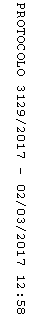 